Единый урок, посвященный Дню газовой безопасности.   Был проведен  01.10. 2019 г. в МКОУ «ООШ №18 х. Кононов»                                    Цель мероприятия - привлечь внимание к вопросам безопасной эксплуатации внутридомового газового оборудования и уменьшить число несчастных случаев, связанных с использованием газа в быту.Особое внимание уделили правилам безопасности при использовании газовых приборов. Ребятам напомнили порядок действий при запахе газа и телефон аварийной газовой службы – 04 (с домашнего телефона), 104 (с мобильного телефона).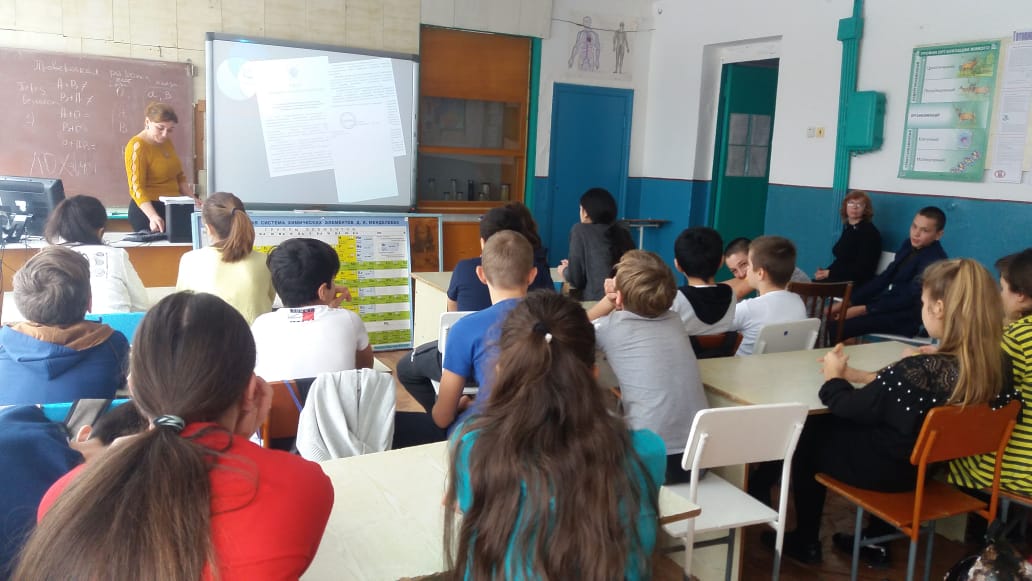 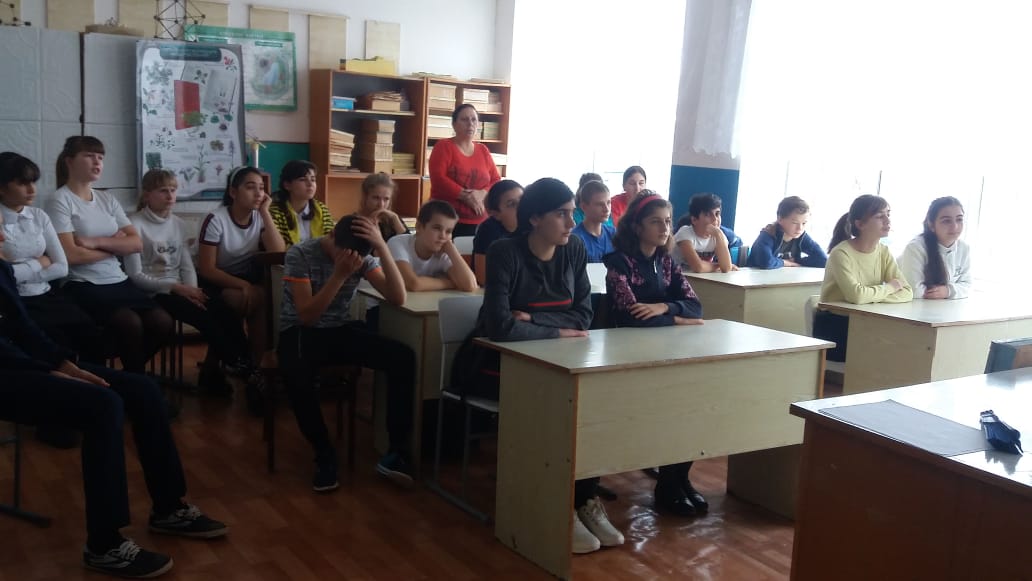 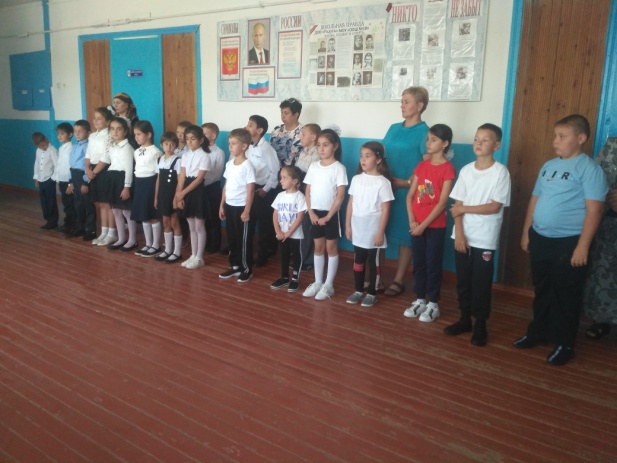 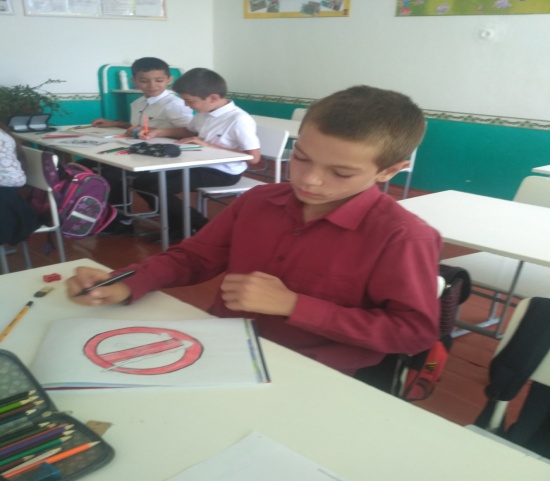 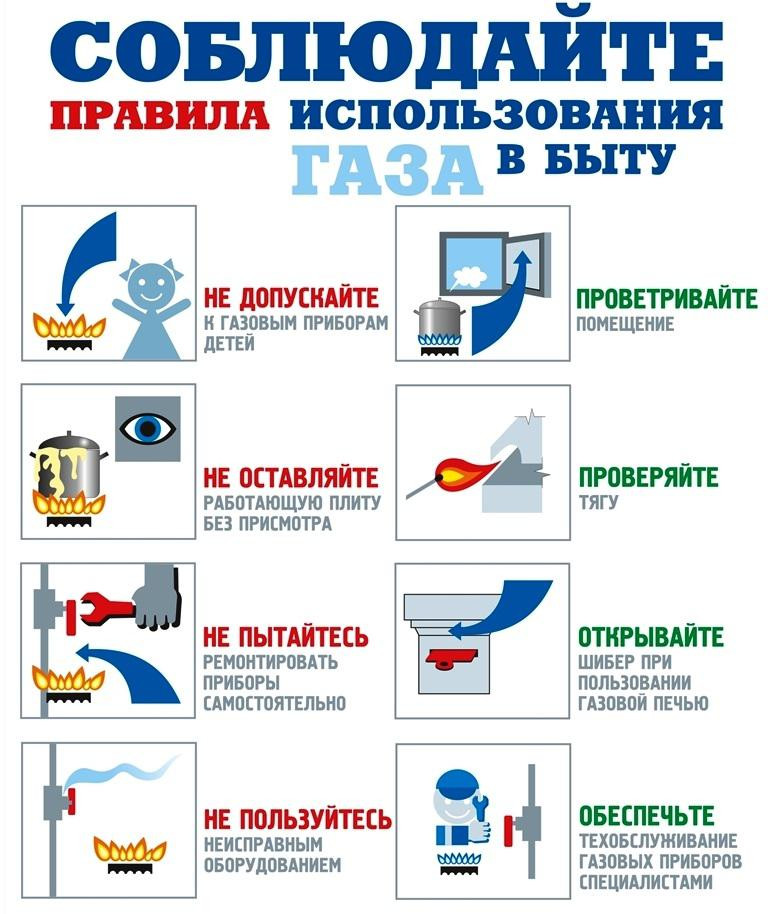 